ESCUELA NACIONAL PREPARATORIA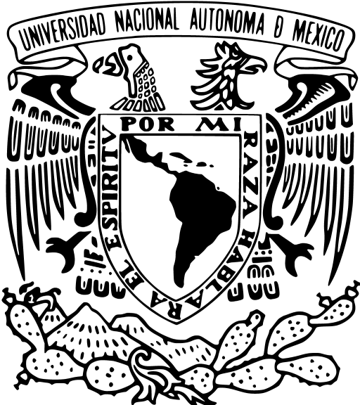 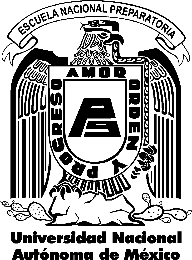 PLANTEL 9 “PEDRO DE ALBA”REGISTRO DE CURSOS PARA ACTIVIDADES EN LÍNEA Y PRESENCIALES DIRIGIDAS A ALUMNOS2023-2024Agregar tantas filas como considere necesarioNombre del profesor: Nombre del profesor: Nombre del profesor: Colegio: Materia:        Materia:        Tipo de curso: Nivelación     ☐           Examen extraordinario   ☐           Propedéutico     ☐     Concurso     ☐Tipo de curso: Nivelación     ☐           Examen extraordinario   ☐           Propedéutico     ☐     Concurso     ☐Tipo de curso: Nivelación     ☐           Examen extraordinario   ☐           Propedéutico     ☐     Concurso     ☐Nombre del Curso:Nombre del Curso:Nombre del Curso:Fechas y horario:    Fechas y horario:    Lugar Sugerido:Objetivos:    Objetivos:    Objetivos:    Descripción general de la forma de trabajo propuesta:  Descripción general de la forma de trabajo propuesta:  Descripción general de la forma de trabajo propuesta:  PROGRAMACIÓNPROGRAMACIÓNFECHATEMANombre del docente y fecha